Berufsfachschule BaselSearch results for "Französische Bücher"Author / TitlePlace, Editor, YearMedientypCall number / Availability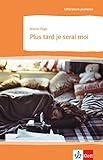 Page, MartinPlus tard je serai moiStuttgart : Klett, 2015Französische BelletristikPAGEavailable